PREDMET PSIHOLOGIJAPsihi – dušaLogos – veda, nauk, besedaDušeslovje – starejša opredelitevZnanost treh področij – novejša opredelitevDuševni procesi (notranje duševno dogajanje)ČustvaMotivacijaSpoznavni (kognitivni) procesiZaznavanjeUčenje in spominMišljenjeVedenje (sklepamo na duševno dogajanje v posamezniku)Opazujemo:Obraz (oči, usta)Kretnje rokDrža telesaGovor (glasnost, ton)Osebnost (skupek telesnih, duševnih in vedenjskih lastnosti)Telesne lastnosti:KonstitucijaBarveDedneDuševne lastnosti:TemperamentZnačaj (karakter)SposobnostiRAZVOJ PSIHOLOGIJEPredznanstveno obdobjeVrači (duša je materialna; plesi, uroki)Verski poglavarji (duša je nematerialna; dogme – neizpodbitne resnice)Filozofi (so razpravljali; antična Grčija)Aristotel – 1. psihološka knjigaPlaton – 3 plasti duševnostiHipokrat – opis temperamentaZnanstvena psihologija1879 – W. Wundt v Leipzigu odpre 1. psihološki laboratorij  psihologija postane znanost1950 – Mihajlo Rostohar odpre oddelek psihologije na Filozofski fakulteti v LjubljaniPSIHOLOŠKE PANOGE (DISCIPLINE)Teoretične (odkrivajo, opisujejo, razlagajo)Socialna psihologija – obnašanje posameznika v družbiPsihologija množice (človek v masi postane bolj agresiven, drzen, brezbrižen)Obča psihologija – splošna; splošne zakonitosti pri zdravih odraslih ljudeh (stres)Razvojna psihologija – razvoj duševnih procesov od rojstva do starostiPraktične/uporabne (napovedovanje, spreminjanje, zdravljenje, odpravljanje psiholoških pojavov)Pedagoška psihologija – načini učenjaKlinična psihologija – blažitev, odpravljanje, zdravljenje duševnih motenj in bolezniPsihologija dela – ukvarja se z motivacijo za delo; selekcija delavcevŠportna psihologija – motivacija športnikov, treningi koncentracijePolitična psihologija – kaj naj politiki govorijo, kako in kdajVojna psihologija – pogajanjaTržna psihologijaRAZISKOVANJE V PSIHOLOGIJIMetodeEksperimentUgotovimo vzročno posledične odnoseAli en dejavnik vpliva na drugegaSpreminjamo pogojeNekaterih stvari se eksperimentalno ne da raziskovati (ni etično, naravno)Dve spremenljivkiNeodvisna (njen vpliv merimo)Odvisna (nanjo vpliva neodvisna spremenljivka, zaradi njenega vpliva se lahko spremeni)Dve skupiniEksperimentalna (vanjo vpeljemo neodvisno spremenljivko)Kontrolna (primerjava; vanjo ne vpeljemo neodvisne spremenljivke)Skupini sta enaki v:ŠteviluStarostiSpolni zasedenosti…Primer:Ali poslušanje glasbe med poukom vpliva na zapomnitev snovi?Neodvisna spremenljivka: poslušanje glasbeOdvisna spremenljivka: zapomnitev snoviOpazovanjeNačrtovano  kaj, kdaj, beleženje (vpisovanje v tabele, snemanje)Razlika od eksperimenta:Z opazovanjem dobimo samo opise vedenja, doživljanja, ne dobimo vzrokovV eksperiment posegamo (vpeljemo neodvisno spremenljivko), v opazovanje pa ne (opazujemo situacijo, tako kot je)Eksperiment lahko ponovimo, opazovanja pa neDve vrsti opazovanjaIntrospekcija (samoopazovanje svojih čustev, želja, misli …)Subjektivna metodaGovorne sposobnostiPripravljenostDopolnilna metoda pri drugih tehnikahEkstraspekcija (opazovanje vedenja drugih, sklepamo na duševno dogajanje)Bolj objektivna kot introspekcijaVeč opazovalcevIzšolaniOpazovalec vnaša svoje lastnostiSpremenijo vedenje, če vedo, da so opazovaniRaziskovalne tehnikeZbiramo podatkeLahko jih uporabimo samostojnoDopolnilo metodam (eksperiment, opazovanje)VprašalnikiTehnika spraševanja, pisna ali skupinska~ Vprašalniki osebnosti – posebna vrsta (sodijo med psihološke teste)Sestavina anket (pisne, ustne)  mnenjeDva osnovna tipa vprašanjZaprti tipOdgovori že v naprej daniPrednosti: hitro reševanje, hitro obdelovanjeSlabosti: ne najdemo ustreznega odgovoraOdprti tipOseba odgovori z lastnimi besedamiPrednosti: v celoti izraziš svoje mnenjeSlabosti: včasih nimamo idej, težko analiziranje~ Pomožni tip (kombinirani) – poleg danih odgovorov tudi možnost dopisatiOcenjevalne lestviceStopnja izraženosti pojavaOpisne (stopnje podane z opisi)Sploh ne drži, delno ne drži, ne vem, delno drži, popolnoma držiŠtevilske (kategorije oštevilčene)1-5 (ne drži-drži)Grafične (med skrajnima kategorijama je črta, ko rabimo približek)Ne drži --------x------------------------- drži Psihološki intervjuUstna tehnika spraševanja, individualna, prisotnost raziskovalca je potrebna2 vrstiStandardiziraniVprašanja in njihov vrstni red je določenPri zaposlovanju, izbor delavcevDobimo iste informacije od vseh, primerjamoNesproščeno vzdušjeNeuporaben za svetovalne nameneNestandardiziraniDoločena samo tema pogovoraGlede na potek sproti oblikuje vprašanja, podvprašanjaSproščeno vzdušjeSvetovanje Psihološki testStandardiziran postopek, s katerim dobimo:Osnovne značilnosti (družabnost, agresivnost …)Sposobnosti (inteligenca, ustvarjalnost, spretnost …)~ standardiziran postopek:- vsi enake naloge, vprašanja- čas določen- norme – dosežek primerjamoZnačilnosti psiholoških testovZanesljivi (dobimo enak ali podoben rezultat)Občutljivi (razlikujejo se med posamezniki)Veljavni (merijo tisto, za kar so bili sestavljeni)Objektivni (na rezultat vpliva samo lastnost osebe, ki jo merimo)Razlika med pravimi psihološkimi testi in testi v medijih:V medijih:Niso veljavniNi pravih normNiso jih sestavili psihologi (psihometrija)Niso zaščiteniORGANSKA PODLAGA DUŠEVNOSTIMožganska skorja je najpomembnejši del našega delovanjaPokriva velike možganeDeli se na levo in desno polovicoLeva:RazumskaGovorBranjeRačunanjeLogikaDesni del telesaPisanje pri desničarjihDesna:Čustvena, umetniškaSlikanjeGlasbaKoordinacijaPlesČustvaSanjeLevi del telesaPisanje pri levičarjihMrežna tvorba (retikularna formacija)Pošilja impulze v možgansko skorjoBioritmiBudnost in spanjeIntelektualni ritem (30-32 dni)Telesni ritem (24 dni)Čustveni ritem (28 dni)ČUSTVADuševni proces, s katerim vrednotimo pojave, stvari, osebePomembnePozornost, interes3 vidiki (komponente) čustev:Vrednostni – prijetna, neprijetnaJakostni – močna, šibkaAktivnostni – vzburjajoča, pomirjajočaVsa razen žalost, otožnost, zadovoljstvo so vzburjajočaSimpatično živčevje – pospeši delovanje notranjih organov, hormonov (adrenalin), pripravi na večje telesne in duševne obremenitveParasimpatično živčevje – umiri delovanjeVRSTE ČUSTEVGlede na sestavljenostTemeljnaPrirojenaVsi enakaRazvijejo se v 1. letuRazberemo iz obrazne mimikeVeselje – žalostJeza – strahPričakovanje – presenečenjeSprejemanje – zavračanje (gnus)KompleksnaIz temeljnihRazvijejo se po 1. letuTežje razberemoKulturno pogojena, pridobljenaLjubezen, ljubosumje, zavistGlede na trajanje in močRazpoloženjaDolgotrajnaŠibkaNe vemo vzrokaVplivajo na komunikacijo, medosebne odnose, zaznavanje – najprej čustvo, nato zaznavanjeAfektiKratkotrajniMočniZameglijo razum, kasneje nam je žalPrimeri:Jeza – razpoloženje: slaba volja, afekt: besStrah – razpoloženje: tesnobnost, afekt: panikaŽalost – razpoloženje: melanholija, afekt: obupDOŽIVLJANJE IN IZRAŽANJE ČUSTEVDoživljanje:Vsak zaseRaziskujemo z introspekcijoIzražanje:Govorica telesaRaziskujemo z ekstraspekcijoObrazna mimika, kretnje, drža telesa, glasEkman – izražanje čustev je enako pri vseh ljudeh, tudi slepihOsnovni čustveni izrazi so prirojeni, kje in kako močno jih izražamo je kulturno pogojenoKdaj izražamo čustva?Veselje: ko dosežemo nek ciljJeza: ko je nek cilj oviran (krivično)Strah: ko nismo sigurni, če so naše zmogljivosti dovolj velike, da dosežemo nek ciljŽalost: ko ugotovimo, da smo dokončno izgubili nek ciljČUSTVENA ZRELOSTNe moremo omejiti z letiTakrat, ko izpolnjuje 3 kriterije:Ustreznost čustevGlede na situacijoDoločeno s kulturoPestrost čustevPoznamo in izražamo vsa čustva (temeljna in kompleksna), tudi tista, ki so socialno manj zaželena (fantje: jok, punce: jeza)  ne smemo jih zadrževati, saj lahko zbolimoUravnavanje čustevČustva izrazimo s primernimi besedami, dejanjiČUSTVENE MOTNJEČlovek ne izraža ali pa pretirano izražaNe izraža – zaradi vzgojeAvtoritarne (podrejanje, prepovedana čustva)Prepovedana – žalost, naklonjenost, ljubezen ♂; nima pravice biti jezna ♀Pretirano izražaDuševne bolezni: depresija (situacijsko, žalost), shizofrenija (dedno, strah)Fobije – močni, neutemeljeni strahoviPOVEZANOST ČUSTEV Z DRUGIMI DUŠEVNIMI PROCESIZ motivacijoČustvo je lahko motiv za naše aktivnostiZ zaznavanjemDobro razpoloženje – vidimo dobre stvariZ učenjemPrijetna, šibka do srednje močna – najbolj učinkovitaZ mišljenjemReševanje miselnih problemovPrijetna, srednje močna – dalj časa lahko mislimoMOTIVACIJAMovere – gibati seTisti dejavnikiPovzročijoOhranjajo našo aktivnostEna aktivnost – več motivovIsta aktivnost – različne osebe – različni motiviPOTREBENajbolj pogost motivStanje neravnovesja v telesu ali duševnosti2 vrstiFiziološke (biološke)Posledica neravnovesja v telesu (preveč ali premalo nečesa)PrirojeneNujne – zbolimo, umremoPotrebe po ohranjanju življenjaHrana, pijača, kisik, toplota, gibanjePotrebe po ohranjanju vrsteSpolnost, varovanje potomcevŽivali – nagonskoČlovek – socializirano (upoštevamo druge ljudi, pravila lepega vedenja)	Izjeme: dihanje, toplota	Pridobljene: drogePsihosocialnePridobljene, človek si jih sam ustvariDruženje, imetje, kozmetika, knjigeOdvisne od starosti (konflikti), spola, kulture, vrednotŽivali v naravi jih nimajo, domače jih imajoČe jih ne moremo zadovoljiti: neprijetna čustva, samopodoba se znižaHIERARHIJA POTREB PO MASLOWURazvrstil potrebe po lestviciNajnižje (potreba za preživetje) – najvišje (potreba za osebno rast)7 potrebVzpenjanje po lestvici, če je predhodna potreba vsaj delno zadovoljena (izjeme)Ne velja, če človek zadovoljuje višje potrebe, če nižjih še nima izpolnjenih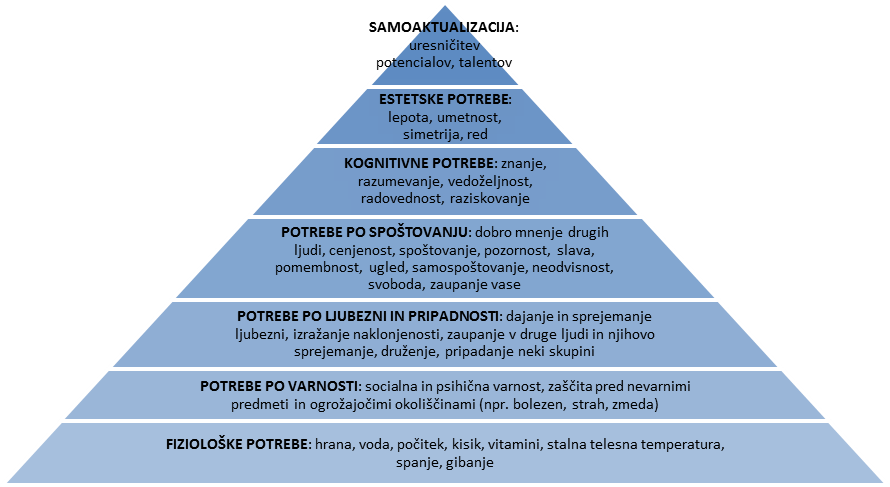 MOTIVACIJA ZA UČENJE (DELO)NotranjaVir motivacije v nas samihLastna želja, nam je všeč, interes, radovednostOpravimo bolje, manj napak, bolj natančno, več naredimoZunanjaVir motivacije izven nasŽelja po nagradi, priznanju, odobravanjuManj učinkovita, nagrado je treba povečevati za isti učinekIzogibanje kazniUčinkuje hitro, ker težje prenašamoKazen se mora izvesti dosledno, ne sme biti ponižujoča, ne sme biti javnaDUŠEVNE OBREMENITVEČe je več motivov, če naletimo na ovire pri doseganju ciljev, če se pojavlja pogostoVrsteFrustracijeStanje oviranosti pri doseganju ciljevVrste ovirObjektivne – izven nasSubjektivne – v nasSocialne – drugi ljudjeReakcije na ovireOdvisno od pomembnosti ciljaOdvisno od moči ovireOcena frustracijSlabeMočne, jih ne premagamoZnižujejo samopodoboDuševno in telesno izčrpavajoDobreKadar jih premagamo, jih ni velikoDobimo izkušnjePostanemo osebnostno bolj odporniKrepi samopodobaKonfliktiKadar sočasno deluje več motivov, ki se med seboj izključujejo, prisiljeni smo izbiratiLewinPribliževanje-približevanjeMed samimi pozitivnimi cilji, pozitivne poslediceHuda obremenitev, kadar so cilji pomembni in kadar odlašamo z odločitvijoIzogibanje-izogibanjeDva cilja z negativnimi posledicamiHočemo se izogniti, sanjarimoPribliževanje-izogibanjeEn cilj, ki ima dobre in slabe strani – ambivalenten ciljZelo obremenilenNajprej delujejo pozitivne lastnosti, deluje kratek čas, nato se začne izražati težnja po izogibanju – slaba vestStresKadar nas en dejavnik spravi iz vsakdanjega delovanjaStresorjiIz okoljaIz delovnega okolja/šoleŽivljenjske spremembePotek stresaAlarmna fazaŠokDelovanje se znižaNeorganiziranost, zmedenost, nezbranostKratek časProtišokSimpatično živčevje (pospešeno delovanje)Energetske zaloge se začnejo sproščatiOdločimo se, da se bomo začeli spopadati s stresomFaza odporaAktivno spopadanje s stresorjemDelovanje je nadpovprečno, simpatično živčevjeKratka (uspešno spopadanje) ali dolga (neuspešno spopadanje ali nov stresor)Faza izčrpanostiPo 6-8 tednih odporaPojavijo se znaki izčrpanostiTelesno področjeUpad imunskega sistemaNespečnostMorePsihosomatske bolezni (rana na želodcu, migrene, srčni infarkt, rak na črevesju)Duševno področjeTežave s koncentracijo, spominomDuševno bolj občutljiviVedenjsko področjeSlaba koordinacijaBolj impulzivne reakcijeZatekanje k hrani in pijačiZmanjševanje posledic stresaNačrtovanje časaOpora v bližnjihGibanje, telesne aktivnosti (hitra hoja, plavanje, kolesarjenje)Sprostitvene tehnikeLahka, zdrava hranaReševanje duševnih obremenitevOsebnostna čvrstostLastnost, od katere je odvisno, kako bomo reševali duševne obremenitve in koliko duševnih obremenitev prenesemo brez večjih posledic.Osebnostno čvrsti ljudje so v življenju uspešni, probleme rešujejo sproti, so priljubljeni, težave rešujejo konstruktivno3 lastnosti osebnostne čvrstosti / nečvrstostiIzzvanost: vsako duševno obremenitev jemljejo kot priložnost, da se izkažejo, naučijoGrožnja: menijo, da se bo situacija slabo končalaAngažiranost: iščejo načine, kako bi problem rešiliPasivnost: sami nič ne storijo, čakajo drugeNotranji nadzor: občutek, da situacijo obvladajo, sprejemajo odgovornostZunanji nadzor: občutek, da na situacijo ne morejo vplivati, vse je odvisno od drugih ljudi, srečeKonstruktivno vedenjeUčinkovitoK problemu pristopimo razumskoŽelimo doseči ciljPremostitev ovireZ oviro se spopademo in dosežemo ciljNadomestitev ciljaCilj, ki ga ne moremo doseči, nadomestimo z enakovrednim ciljemOdložitev cilja za določen časCilj odložimo do takrat, ko bodo razmere bolj ugodneSublimirano vedenjeSvoje napetosti izrazimo na družbeno sprejemljiv načinUmikKadar je ogroženo naše zdravje ali življenjeNekonstruktivno vedenjePristopimo čustveno, izražamo neprijetna čustvaCilj opustimo, nastane nov problemAgresivnoFizičnoVerbalnoRegresivno (vedenje, ki ni primerno našim letom)Prehitra vdajaUtišanje neprijetnih čustev (hrana, pijača, droge)Umik iz situacije (kjer bi morali doživljati neprijetna čustva)Obrambno vedenjeNa kratek rok ima pozitivne posledice (sprosti, razbremeni, ohranimo pozitivno samopodobo)Na daljši rok ima negativne posledice (ciljev ne dosežemo pogosto  drugi izločijo)Vsi jih občasno uporabljamo (avtomatsko)VrsteRacionalizacijaNavajanje sprejemljivih, neresničnih razlogov za neuspehPoniževanje ciljev drugih, poviševanje svojihZanikanjeZanikamo problem, kot da ne obstajaIdentifikacijaPrevzamemo lastnosti ene osebe, da bi nas drugi cenili tako kot to oseboProjekcijaSvoje slabe lastnosti pripišemo drugimIntrojekcijaPozitivne lastnosti drugih pripišemo sebiPremikNapetosti, ki jih nekje dobimo, izživimo drugje, na šibkejšihKompenzacijaNeuspeh na enem področju skušamo nadomestiti z uspehom na drugem področju (neenakovrednem)NadkompenzacijaČe ima človek pomanjkljivosti na nekem področju, ravno na tem področju doseže izjemen uspehPotlačevanjeSvoje neprijetne izkušnje, prepovedane misli ali želje potlačimo v nezavedne (da nas ne obremenjujejo)SprevračanjeNavzven kažemo druga čustva, kot jih doživljamo, zaradi posmeha, da se nebi položaj še poslabšalZAZNAVANJESpoznavi oz. kognitivni proces, s pomočjo čutil sprejemamo dražljaje iz okoljaČutila so se specializirala, da odreagirajo samo na določene dražljajeVrste dražljajev in občutkovMehaničniKoža: tip, mišična napetost, bolečinaUho: sluh, ravnotežjeSvetlobniOko: vid (barva, svetloba) – 90% vseh informacijKemičniNos: vonjUsta: okusToplotniKoža: toplo, hladnoVloga zaznavanjaVloga preživetjaObčutek bolečineObčutek vonjaKomunikacijska vlogaBesedni govor: občutek sluhaNebesedni govor: občutek vidaVloga orientacijeObčutek sluhaSprostitvena vlogaČutni pragiAbsolutni prag občutkaPove nam najmanjšo intenziteto dražljaja, ki izzove občutekDiferencialni prag občutkaPove nam, za koliko se mora dražljaj spremeniti, da dobimo nov občutek (zmanjšati ali povečati)Terminalni prag občutkaPove nam, pri kateri jakosti dražljaja se občutek ne povečuje več, ker smo dosegli maksimalen občutek, kljub temu, da se dražljaj še povečujeVaruje naš organizem pred uničenjemZakaj se čutni pragi spreminjajoNa splošno ne velja, da bi bili ljudje občutljivi ali neobčutljiviUtrujenost: se povečujejo (čez dan)Starost: se povečujejo (propadanje čutnih organov)Bolezen: se povečujejo (vonj, okus)Hormonske spremembe med nosečnostjo: se znižujejo (vonj)Čutna adaptacijaPrilagoditev čutil na dražljaje, ki delujejo dalj časa, niso ekstremno močni, niso pomembniZmanjšana občutljivostSlušno področjeVonjalno področje (najhitrejša)Toplotno področjeTipno področje (najbolj obsežna)Vidno področje (povečana in zmanjšana občutljivost)VlogaČutilo pripravi na sprejemanje pomembnejših dražljajevPozornostMiselna in telesna osredotočenost na dražljajeObseg (število dražljajev) in trajanje (čas – neprekinjeno)Majhni otroci 4-5 let3 enote, 20 minutNarašča z leti zaradi dozorevanja živčevjaOdrasli6-9 enot, 30-50 minutRazumljivosti, zanimivostiMoteči dejavniki (distraktorji), počutje, alkohol, drogeStarostniki3 enote, 35 minutZnižuje zaradi propadanja živčevjaDejavnikiZunanji (lastnosti dražljajev)Jakost dražljajaBližina dražljajaSprememba dražljajaTrajanje dražljajaPasivna pozornost – pogojena z zunanjimi dejavnikiKrajša, manj natančnaNotranjiČustvaPotrebeInteresiAktivna pozornost – sami se odločimo, da bomo pozorniDaljša, bolj natančnaZmotne zaznaveIluzijeHalucinacijeUČENJEDuševni proces, pri katerem zaradi izkušenj in znanj trajneje spremenimo vedenjeVrste učenjaPreproste oblikeKlasično pogojevanjeNa nevtralni dražljaj se naučimo odreagirati s prirojeno reakcijo (refleksom)Odkril Pavlov, ruski fiziologNaučimo se čustev (Watson – Mali Albert)Instrumentalno pogojevanjeSpremeni se pojavljanje nekega vedenja zaradi posledic, ki jih je imelo to vedenjePrijetne posledice  več vedenjaNeprijetne posledice  manj vedenjaModelno učenje (posnemanje)Naučimo se tako, da opazujemo nekoga drugega (učenec opazuje model)Spretnosti, govor, pisanjeVrste modelovŽiviSimboličniVzroki posnemanjaLastnosti modela (starost, spol, kultura)Model nagrajenSamozavest učencaSestavljene oblikeBesedno učenjeDejavniki učenja (določajo naš učni uspeh)ZunanjiFizikalni (prostor)Socialni (ekonomski položaj družine, usposobljenost učiteljev, opremljenost šole)NotranjiFiziološki (počutje, zdravje, dnevni ritem)Kratkotrajni (utrujenost, lakota)Dolgotrajni (okvara čutil, kronične bolezni)PsihološkiSposobnosti (inteligentnostVplivajo na hitrost učenjaSpecifične sposobnostiČustva (prijetna, srednje močna)Motivacija (notranja)Učni stili in strategijePreko katerega čutnega kanala najbolj učinkovito sprejemamo informacije in si jih zapomnimo (vidni, slušni, gibalni)Katera pravila uspešnega učenja upoštevamoSPOMINPomnjenje je proces shranjevanja informacij za dalj časaModel treh spominovTrenutni spomin1-4 sekundeObseg: velikVsebin ne prepoznavamo, ampak samo zaznavamoVečino informacij izgubimoKar vzbudi pozornost se prenese naprejKratkotrajni (delovni) spomin15-40 sekundObseg: 5-9 enotGovor, računanje, odločanje, sklepanjeObseg lahko povečamo, tako da več enot združimo v enoObseg podaljšamo, tako da informacije večkrat ponovimoDolgotrajni spominCelo življenjeKar smo večkrat ponovili, izjemen vtis, pomembne informacijeObseg: neomejen2-10% zaseden spominPrihaja do pozabljanja, čeprav si tega ne želimoRetrogradna inhibicija – nove informacije izpodrivajo stare, še posebej tiste, ki so jim podobneObnova v kratkotrajnem spominuInformacije, ki jih imamo v dolgotrajnem spominu obnavljamo tako, da jih uporabljamo v kratkotrajnem spominu        Trenutni  kratkotrajni  dolgotrajni3 načiniPriklic informacijPrepoznavanje informacijPrihranek časa (ko imamo občutek, da smo že vse informacije pozabili, pri naslednjem učenju si jih hitreje zapomnimo)PozabljanjeEbbinghauskoličinaohranjenesnovičas po učenjuPozabljanje se začne 10 minut po učenjuNajbolj intenzivno je prve 2 ure in prva 2 dni, nato se upočasniVzrokiČe nas stvar ne zanima, pozabimo hitrejeUčenje na pametNa hitroNe iščemo praktične uporabeNe iščemo svojih primerovNe ponavljamoKaj najprej pozabimoSpremembeImena odpadejoŠtevila odpadejoZgodba je krajšaZgodba je bolj preprosta in razumljivaVse nerazumljivo odpadeOstaneKratka logična celotaCelota je blizu naše kulture, kar nam je domačePodrobnost, ki na nas naredi vtis (Restorfov učinek)MIŠLJENJEPojavi se takrat, ko naletimo na miselni problem, na katerega ne najdemo takoj odgovora in moramo zaradi tega izkušnje povezati na nov načinVrsteOdnos do stvarnostiDomišljijsko mišljenePri povezovanju informacij ne upoštevamo realnostiDobro/slaboRealistično mišljenjeUpoštevamo realnostDrugi ga od nas pričakujejoGuilfordova delitevKonvergentno mišljenjeEna pričakovana rešitevDivergentno mišljenjeK problemu pristopimo širše, več zornih kotov, več izvirnih rešitevPodlaga za ustvarjalno mišljenjePogostost z leti upadaVplivi na mišljenjeIzkušnjeučinkovitost	količina izkušenjMiselna fiksacijaKo smo eno stvar naučeni delati na nek način in je ne znamo na drugUtrjen način reševanja problemovUstvarjalno mišljenjeMišljenje, ki nam daje izvirne (pojavljajo se prvič) in nenavadne rešitveAnaliza asociacijŠtevilo vsehVrednostne (pridevniki)Jezikovne (izpeljanke)Glasovne (glasovi)Logične (samostalniki)Ustvarjalne rešitveFluentne – številneFleksibilne – različne kategorijeUstvarjalni procesPreparacijaIntenzivno ukvarjanje s problemomZbiranje informacijDo ustvarjalnih rešitev ne prideInkubacijaS problemom se ne ukvarjamoNa podzavestni ravni se problem obdelujeIluminacijaNenadoma dobimo rešitevMisli se med sabo samodejno povežejoVerifikacijaPreverjanje, če deluje, kot smo predvideliLastnosti ustvarjalnih osebAvtonomnostNepodrejenost drugim, pripravljenost oporekati avtoritetamPozitivna samopodobaSam sebi zaupa, ve kaj zmoreRadovednostRazlični interesiČustvena stabilnostPosmeh, kritika ne prizadeneVztrajnostDejavniki, ki ovirajo ustvarjalnostVzgoja starševPrilagodljive, podredljive osebe, ne izstopajoŠola, pravilaNe dovoljuje svobodeDelovna mestaDoločeni postopkiŠirša družbaDružbena ureditev, demokratična